										Année scolaire 2020-2021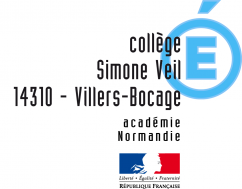 Demande d’aide par le Fonds Social Collégien(formulaire à remettre sous enveloppe à Mme GUÉZOU, Gestionnaire)Elève concerné :Nom : 			Prénom : Classe :   		Externe 		Demi-pensionnaire Boursier : oui     non Demandeur :Nom :			Prénom : 		Téléphone : 	Courriel@ : Père 	Mère 	Autre  Précisez Marié(e)  	Pacsé(e) 	Célibataire 	    Veuf(ve)    Divorcé(e) ou séparé(e) Enfant(s) à chargeAutre(s) personne(s) à chargeObjet de la demande :Demi-pension 	Sortie ou Voyage scolaire	Transport scolaire Autre, merci de préciser : Montant de la demande (sous réserve d’acceptation de la commission) : Pièces  à fournir : Attestation CAF de paiement des prestations et de quotient familial, Copie du dernier avis d’imposition, toute(s) autre(s) pièce(s) que vous jugerez utile(s) à votre demande.J’atteste sur l’honneur les renseignements fournis.A   Le Signature,Nom et prénomDate de naissanceformat jj/mm/aaaaSituation (écolier/collégien/lycéen)Nom et prénomDate de naissanceSituation 